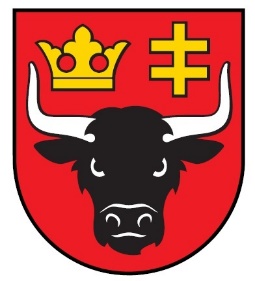 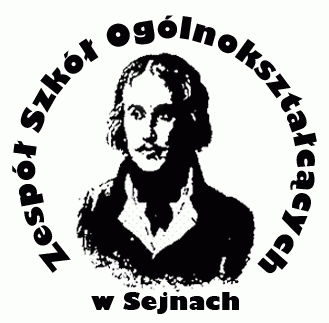 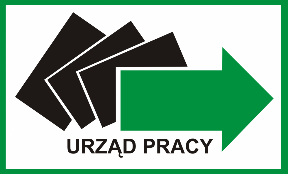 Zgłoszenie uczestnictwa w II TARGACH PRACY, EDUKACJI I EKONOMII SPOŁECZNEJw Sejnach w dniu 31.03.2023 r.
Organizatorzy: Powiatowy Urząd Pracy w Sejnach, Zespół Szkół Ogólnokształcących w Sejnach Data: 31.03.2023 r. godzina 10:00Miejsce: Sala Zespołu Szkół Ogólnokształcących w Sejnach, ul Łąkowa 1, 16-500 SejnyOrganizator zapewnia: stolik, 2 krzesła dla wystawców oraz 1 krzesło dla osób odwiedzających, tabliczkę informacyjną z nazwą wystawcy, możliwość połączenia z internetem za pomocą WiFi oraz miejsce na baner wystawcy.DANE DOTYCZĄCE WYSTAWCYZGŁOSZENIE ZAPOTRZEBOWANIA NA DODATKOWE WYPOSARZENIE STOISKA:Osoba odpowiedzialna z ramienia uczestnika za kontakt z organizatorem      ……………………………….                                     ……………………………………….                           /Miejscowość, data/	                                                                                    /Pieczątka i podpis osoby upoważnionej/Prosimy o potwierdzenie przez Państwa uczestnictwa poprzez odesłanie niniejszego wypełnionego zgłoszenia drogą elektroniczną na e-mail k.koneszko@pup.sejny.pl lub faxem pod numer 877 390 997  lub drogą pocztową na adres: Powiatowego Urzędu Pracy w Sejnach, ul. Łąkowa 26, 16-500 Sejny Na zgłoszenia czekamy do dnia 24.03.2023r.UCZESTNICTWO NA TARGACH JEST BEZPŁATNENazwa firmyLiczba osóbUwagiWyszczególnienie(np. prąd, miejsce na rzutnik laptop i ekran itp.)UwagiImię i nazwiskoTelefon kontaktowy/ e-mail